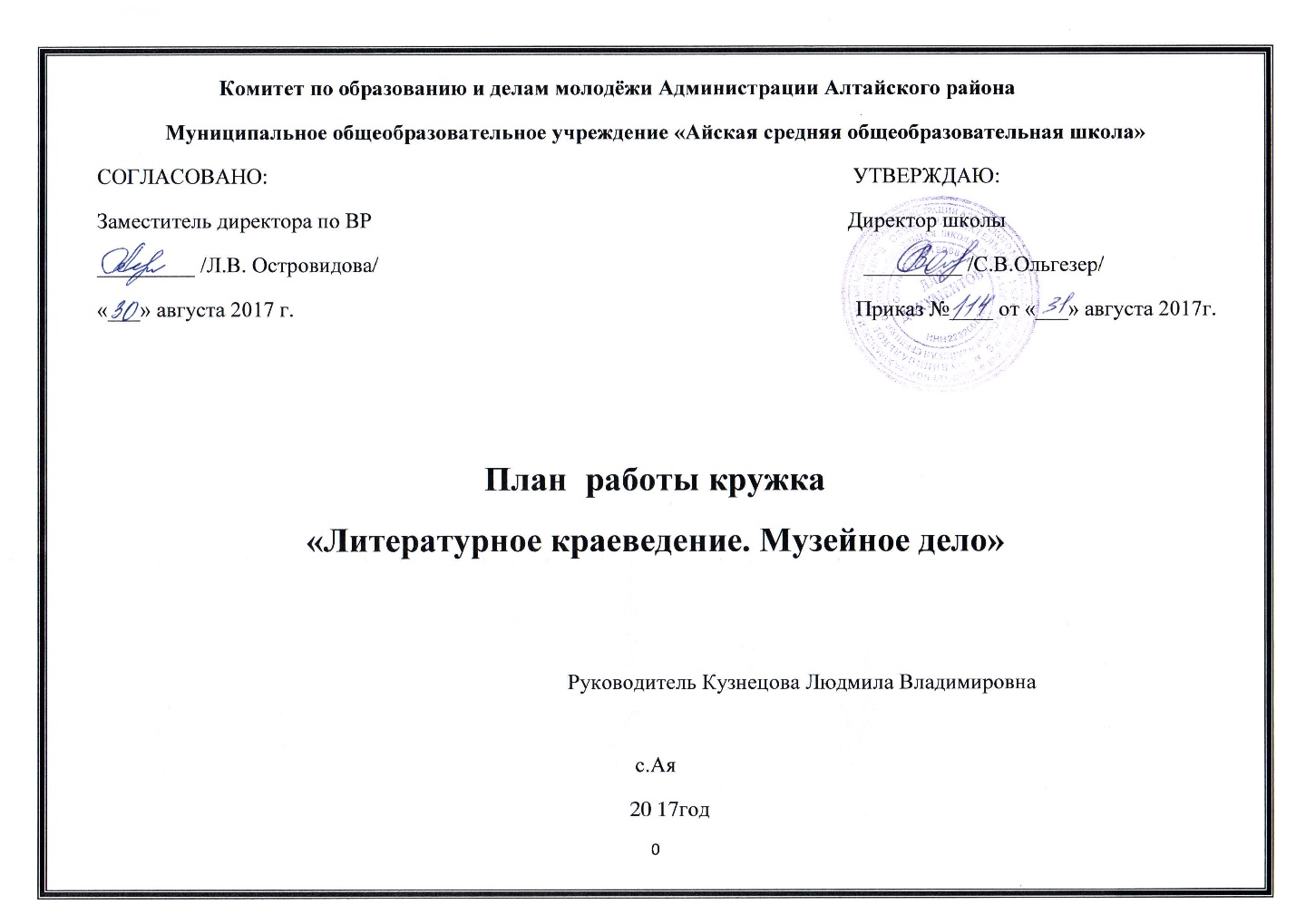                                          План работы кружка «Литературное краеведение.                                                Музейное дело» на 2017-2018 учебный  годдата                         Содержание работыКол-во часов15.09 -29.09Подготовка исследовательской работы «Фёдор Телелинский –последний трубадур Алтая»306.10День памяти В.М.Шукшина. Организация экскурсии в музее для 5-х классов « Алтай в творчестве В.М.Шукшина»112.10Выступление на районной краеведческой конференции «Отечество».119.10-27.10Знакомство с творчеством Е. Гущина.Готовимся к Гущинским чтениям.216.10Участие в Краевых Гущинских чтениях.103.11Основы экскурсоведения. Экскурсия. Организационные элементы экскурсии.110.11 -17.11Подготовка экскурсий: выбор темы, отбор литературы, знакомство с экспозицией музея, отбор и изучение экскурсионных объектов, составление экскурсионного маршрута. Экскурсия в музее для учащихся.424.11-01.12Комплектование «портфеля» экскурсовода.208.12Проведение экскурсии. Критерии оценивания экскурсии.115.12Круглый стол «Мой Шукшин». 122.12,09.01Посещение экспозиций и выставок в Айском сельском музее и в Алтайском краеведческом музее.319.01Анализ экскурсий по критериям оценивания.126.01Фондовая работа. Работа с музейными экспонатами. 102.02Работа с музейной документацией. 109.02Эстетическое состояние и движение фонда.116.02-23.02Экспозиционно- выставочная работа..Оформление выставки к 80-летию Алтайского края «Алтай в творчестве В.М.Шукшина».202.03-16.03Поисково – исследовательская работа.323.04-30.04Обработка материалов поисково- исследовательской работы.307.05Подготовка тезисов исследовательской работы для выступления.114.05Итоговое занятие. Составление плана  работы музея на новый учебный год.1                                                                     Итого :34час.